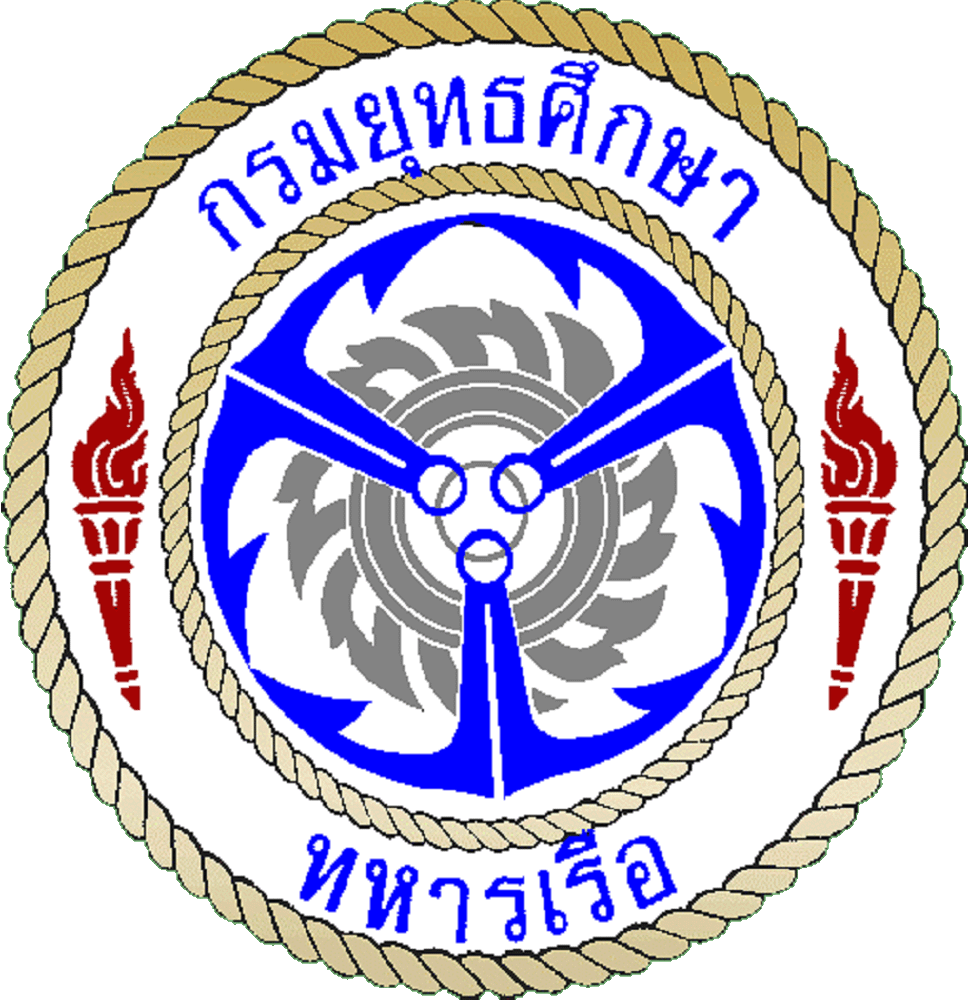 คู่มือประกันคุณภาพการศึกษารอบสี่สำหรับสถานศึกษาของกองทัพเรือในส่วนการศึกษาที่หนึ่ง(สถานศึกษาสำหรับนายทหารสัญญาบัตร)(พ.ศ.๒๕๕๙ - ๒๕๖๓)จัดทำโดยกองประกันคุณภาพการศึกษากรมยุทธศึกษาทหารเรือคำนำ	พระราชบัญญัติการศึกษาแห่งชาติ พ.ศ.๒๕๔๒ แก้ไขเพิ่มเติม (ฉบับที่ ๒) พ.ศ.๒๕๔๕ หมวด ๖ มาตรฐานและการประกันคุณภาพการศึกษา มาตรา ๔๘ กำหนดให้หน่วยงานต้นสังกัดและสถานศึกษาจัดให้มีระบบการประกันคุณภาพภายในสถานศึกษา และให้ถือว่าการประกันคุณภาพภายในเป็นส่วนหนึ่งของกระบวนการบริหารการศึกษาที่ต้องดำเนินการอย่างต่อเนื่อง โดยมีการจัดทำรายงานประจำปีเสนอต่อหน่วยงานต้นสังกัด หน่วยงานที่เกี่ยวข้อง และเปิดเผยต่อสาธารณชน เพื่อนำไปสู่การพัฒนาคุณภาพและมาตรฐานการศึกษา และเพื่อรองรับการประกันคุณภาพภายนอก 	เพื่อให้การดำเนินงานประกันคุณภาพการศึกษาของสถานศึกษาในกำกับของ               กรมยุทธศึกษาทหารเรือ เป็นไปด้วยความเรียบร้อย กรมยุทธศึกษาทหารเรือ จึงได้จัดทำคู่มือประกันคุณภาพการศึกษารอบสี่ สำหรับสถานศึกษาของกองทัพเรือในส่วนการศึกษาที่หนึ่ง (สถานศึกษาสำหรับนายทหารสัญญาบัตร) เพื่อใช้เป็นแนวทางการดำเนินงานประกันคุณภาพการศึกษาสถานศึกษาของกองทัพเรือในส่วนการศึกษาที่หนึ่ง โดยให้ครอบคลุมตามมาตรฐานการศึกษา ตัวบ่งชี้ และเกณฑ์ประเมินของกองทัพ และกรอบการประเมินคุณภาพภายนอกรอบสี่ (พ.ศ.๒๕๕๙ - ๒๕๖๓) ของสำนักงานรับรองมาตรฐานและประเมินคุณภาพการศึกษา (องค์การมหาชน) หรือ สมศ. และให้ผู้ที่รับผิดชอบงานประกันคุณภาพการศึกษาของแต่ละสถานศึกษา มีความเข้าใจการดำเนินงานประกันคุณภาพการศึกษาไปในแนวทางเดียวกัน และสามารถปฏิบัติได้อย่างถูกต้อง พร้อมรับการประเมินคุณภาพภายในจากกองทัพ และการประเมินคุณภาพภายนอกจาก สมศ. ได้ต่อไป	การจัดทำคู่มือประกันคุณภาพการศึกษาฯ ฉบับนี้  ได้รับความร่วมมือจากสถานศึกษาของกองทัพเรือในส่วนการศึกษาที่หนึ่ง ทั้ง ๓ สถานศึกษา คือ วิทยาลัยการทัพเรือ โรงเรียนเสนาธิการทหารเรือ โรงเรียนนายทหารเรือชั้นต้น รวมทั้งหน่วยงานที่สนับสนุนการจัดการศึกษาให้กับสถานศึกษาดังกล่าว อาทิ ฝ่ายวิชาการ ศูนย์ศึกษายุทธศาสตร์ทหารเรือ กองบริการการศึกษา กองห้องสมุด และกองสนับสนุน และหน่วยงานอื่นเป็นอย่างดี  โดยเฉพาะอย่างยิ่ง กองประกันคุณภาพการศึกษา         กรมยุทธศึกษาทหารเรือ ที่ช่วยทำให้คู่มือประกันคุณภาพการศึกษาฯ ฉบับนี้ สำเร็จลุล่วงไปด้วยดี      กรมยุทธศึกษาทหารเรือ จึงขอขอบคุณคณะผู้จัดทำและผู้ที่มีส่วนเกี่ยวข้องทุกฝ่าย และหวังเป็นอย่างยิ่งว่าคู่มือประกันคุณภาพการศึกษาฯ ดังกล่าว จะเป็นประโยชน์ต่อการพัฒนาคุณภาพและมาตรฐานการศึกษาสถานศึกษาในบังคับบัญชาของกรมยุทธศึกษาทหารเรือ ต่อไป	        พลเรือโท	                 (พิเชฐ   ตานะเศรษฐ)	                                                           ประธานกรรมการประกันคุณภาพการศึกษา                               สถานศึกษาในส่วนการศึกษาที่หนึ่ง และ                                                                                 เจ้ากรมยุทธศึกษาทหารเรือ                                                                                              เมษายน ๒๕๕๙สารบัญบรรณานุกรมกรมยุทธศึกษาทหารเรือ, ระเบียบกรมยุทธศึกษาทหารเรือ ว่าด้วยการศึกษาสำหรับนายทหารสัญญาบัตร   	พ.ศ.๒๕๕๕ : ฝ่ายวิชาการ, ๒๕๕๖.กองคุณภาพและมาตรฐานการฝึกศึกษาทหาร กองบัญชาการสถาบันวิชาการป้องกันประเทศ, ตัวบ่งชี้        	การตรวจสอบและประเมินคุณภาพการศึกษาภายใน สถาบันการศึกษาของกองทัพ ระดับ	ปริญญาตรี รอบสี่ (พ.ศ.๒๕๕๙ - ๒๕๖๓) : กมศ.บก.สปท., ๒๕๕๘.คณะทำงานพิจารณาและจัดทำ อทร. ด้านกำลังพลและระเบียบข้อบังคับ ตุลาคม ๒๕๔๑, 	เอกสารอ้างอิงของกองทัพเรือหมายเลข ๑๐๐๒ การศึกษา (อทร.๑๐๐๒ การศึกษา)   	พ.ศ.๒๕๔๑. พระราชบัญญัติการศึกษาแห่งชาติ พ.ศ.๒๕๔๒ แก้ไขเพิ่มเติม (ฉบับที่ ๒) พ.ศ.๒๕๔๕.                   	ราชกิจจานุเบกษา. เล่มที่ ๑๑๙ ตอนที่ ๑๒๓ ก. ๑๙ ธันวาคม ๒๕๔๕. หน้า ๑๖ - ๒๑. สถาบันวิชาการป้องกันประเทศ, คู่มือประกันคุณภาพการศึกษาสถาบันการศึกษาของกองทัพ ระดับ	ต่ำกว่าปริญญาตรี พ.ศ.๒๕๕๔. กรุงเทพฯ : ห้างหุ้นส่วนสามัญนิติบุคคล ณัฐกร เพลท	๒๕๕๕.สถาบันวิชาการป้องกันประเทศ, คู่มือประกันคุณภาพการศึกษาสถาบันการศึกษาของกองทัพ ระดับ	ปริญญาตรีขึ้นไป พ.ศ.๒๕๕๔. กรุงเทพฯ : ห้างหุ้นส่วนสามัญนิติบุคคล ณัฐกร เพลท 	๒๕๕๔.สำนักงานเลขาธิการสภาการศึกษา, กระทรวงศึกษาธิการ. มาตรฐานการศึกษาของชาติ. กรุงเทพฯ : 	สหายบล็อกและการพิมพ์, ๒๕๔๘.สำนักงานรับรองมาตรฐานและประเมินคุณภาพการศึกษา (องค์การมหาชน). คู่มือการประเมินคุณภาพ	ภายนอกรอบสาม (พ.ศ.๒๕๕๔ - ๒๕๕๘)  ระดับอุดมศึกษา ฉบับสถานศึกษา (แก้ไขเพิ่มเติม พฤศจิกายน พ.ศ.๒๕๕๔) พิมพ์ครั้งที่ ๓. สมุทรปราการ : บริษัทออฟเซ็ท พลัส จำกัด, ๒๕๕๕.สำนักงานรับรองมาตรฐานและประเมินคุณภาพการศึกษา (องค์การมหาชน). คู่มือการประเมินคุณภาพ	ภายนอกรอบสาม (พ.ศ.๒๕๕๔ - ๒๕๕๘) ด้านการอาชีวศึกษา ฉบับสถานศึกษา          พ.ศ.๒๕๕๔. กรุงเทพฯ : แม็ทซ์พอยท์, ๒๕๕๓.สำนักงานรับรองมาตรฐานและประเมินคุณภาพการศึกษา (องค์การมหาชน). คู่มือการประเมินคุณภาพ	ภายนอกรอบสาม (พ.ศ.๒๕๕๔ - ๒๕๕๘) สถาบันการศึกษาสังกัดกระทรวงกลาโหม         (ระดับต่ำกว่าปริญญา) ฉบับสถานศึกษา พ.ศ.๒๕๕๔. กรุงเทพฯ : สำนักงานรับรองมาตรฐานและประเมินคุณภาพการศึกษา (องค์การมหาชน), ๒๕๕๔.สํานักงานรับรองมาตรฐานและประเมินคุณภาพการศึกษา (องค์การมหาชน), อภิธานศัพท์ การประกันคุณภาพการศึกษา. กรุงเทพฯ : สำนักพิมพ์ฟิสิกส์เซ็นเตอร์, ๒๕๕๓.  ..............................................รายชื่อคณะจัดทำคู่มือประกันคุณภาพการศึกษารอบสี่สำหรับสถานศึกษาของ ทร. ในส่วนการศึกษาที่หนึ่ง(พ.ศ.๒๕๕๙ - ๒๕๖๓)............................................ที่ปรึกษา	พล.ร.ท.พิเชฐ  ตานะเศรษฐ		จก.ยศ.ทร.	พล.ร.ต.ช่อฉัตร  กระเทศ		รอง จก.ยศ.ทร.	พล.ร.ต.ประดิษฐ  สำอางอินทร์	รอง จก.ยศ.ทร.	พล.ร.ต.ศังกร  พงษ์ศิริ		เสธ.ยศ.ทร.	น.อ.ชีวิน  หวังในธรรม		รอง เสธ.ยศ.ทร.คณะผู้จัดทำจาก กปภ.ยศ.ทร.	น.อ.มานิต  โกสีย์		ผอ.กปภ.ยศ.ทร.	น.อ.หญิง ชมภู  พัฒนพงษ์		รอง ผอ.กปภ.ยศ.ทร.	น.อ.หญิง จิราวรรณ  ธีรพงษ์พิศุทธ์	ผู้เชี่ยวชาญการศึกษา กปภ.ยศ.ทร.	น.ท. ประดิษฐ์  พ้นชั่ว		หน.สถิติและวิเคราะห์ข้อมูล กปภ.ยศ.ทร.	น.ท.หญิง ศรัญญา  ศาสโนปถัมภ์	หน.ตรวจสอบและประเมินผล กปภ.ยศ.ทร.	น.ต.วิโรจน์  ถาวรวงษ์		ประจำแผนกตรวจสอบและประเมินผล กปภ.ยศ.ทร.	น.ต.สุรพิชญ์  คนเที่ยง			ประจำแผนกควบคุม กปภ.ยศ.ทร.	น.ต.จารึก  พรเจริญ			ประจำแผนกสถิติและวิเคราะห์ข้อมูล กปภ.ยศ.ทร.คณะผู้จัดทำจากผู้แทนสถานศึกษา จำนวน ๒๑ นายจัดทำต้นฉบับ  กปภ.ยศ.ทร..................................................รายชื่อผู้สัมมนาจัดทำคู่มือประกันคุณภาพการศึกษารอบสี่ สำหรับสถานศึกษาของ ทร. ในส่วนการศึกษาที่หนึ่ง (พ.ศ.๒๕๕๙ - ๒๕๖๓) ใน ๑๖ - ๑๘ ธันวาคม พ.ศ.๒๕๕๘ ณ บ้านทิพย์สวนทอง อำเภอบางคนที จังหวัดสมุทรสงคราม............................................น.อ.ประวิณ  จิตตินันทน์ 	รอง ผบ.รร.สธ.ทร.ยศ.ทร.น.อ.มานิต  โกสีย์		ผอ.กปภ.ยศ.ทร. น.อ.ยงยุทธ  พูพะเนียด 		นปก.กพ.ทร. ช่วยปฏิบัติราชการ ฝวก.ยศ.ทร.น.อ.ประภัสสร  นาคเจริญ		อจ.กวยศ.ฝวก.ยศ.ทร.น.อ.หญิง ชมภู  พัฒนพงษ์		รอง ผอ.กปภ.ยศ.ทร.น.อ.หญิง จิราวรรณ  ธีรพงษ์พิศุทธ์	ผู้เชี่ยวชาญการศึกษา กปภ.ยศ.ทร.๗. 	น.อ.สิทธา ถนัดค้า 	รอง ผอ.กปค.รร.สธ.ทร.ยศ.ทร.๘.	น.อ.หญิง ฉัตรกมล  สว่างเนตร 	นายทหารบริหารงานวิชาการ รร.สธ.ทร.ยศ.ทร.๙.	น.อ.ชาญชัย  ศาสตร์สกุล 	อจ.กวมศ.ฝวก.ยศ.ทร.๑๐.	น.อ.หญิง อรัญญา  ศรียัพ 	นายทหารสถิติและวิจัย รร.สธ.ทร.ยศ.ทร.๑๑.	น.อ.วิชัย  จันทิพย์ 	รอง ผอ.กศษ.ยศ.ทร.๑๒.	น.อ.เพ็ญชัย  อินสิงห์ 	นักสงครามทางเรือ กศร.ศยร.ยศ.ทร.๑๓.	น.อ.วัฒนา  วงศ์ปรีชา 	อจ.กวสธ.ฝวก.ยศ.ทร.  ๑๔.	ว่าที่ น.อ.โชคสถิต  บุญถม 	อจ.กววก.ฝวก.ยศ.ทร.๑๕.	น.ท.สำราญ  อินจำปา 	หน.นายทหารธุรการ วทร.ยศ.ทร.๑๖.	น.ท.กนก  เรืองสม 	หน.ซ่อมบำรุง กบศ.ยศ.ทร.๑๗.	น.ท.ภากร  มาเนียม	นักวิชาการศึกษา รร.ชต.ยศ.ทร.๑๘.		น.ท.สุพจน์  อะทุมชาย 			นคฝ.แผนกควบคุมการฝึก กจล.ศยร.ยศ.ทร.๑๙. 		น.ท.ประดิษฐ์  พ้นชั่ว			หน.สถิติและวิเคราะห์ข้อมูล กปภ.ยศ.ทร.๒๐.	น.ท.ประสงค์  อักษร 	หน.ธุรการ กธก.บก.ยศ.ทร.๒๑.		น.ท.นิรันดร์  วงศ์บุญรอด 			หน.กรรมวิธีข้อมูล กบศ.ยศ.ทร.๒๒. 		น.ท.หญิง ศรัญญา  ศาสโนปถัมภ์	หน.ตรวจสอบและประเมินผล กปภ.ยศ.ทร.๒๓. 		น.ต.วิโรจน์  ถาวรวงษ์			ประจำแผนกตรวจสอบและประเมินผล กปภ.ยศ.ทร.๒๔.		น.ต.สุรพิชญ์  คนเที่ยง			ประจำแผนกควบคุม กปภ.ยศ.ทร.๒๕.		น.ต.จารึก  พรเจริญ 			ประจำแผนกสถิติและวิเคราะห์ข้อมูล กปภ.ยศ.ทร.๒๖.	น.ต.หญิง ธิดารัตน์  ยังรอต	บรรณารักษ์ แผนกห้องสมุดทั่วไป กหส.ยศ.ทร.๒๗.		ร.อ.สนธยา  สียาชีพ 			หน.มว.ประปาและสุขาภิบาล กอง สน.ยศ.ทร.๒๘.		ร.อ.หญิง กนกวรรณ  ศรสูงเนิน 	ประจำ กหส.ยศ.ทร.๒๙.		ว่าที่ ร.ต.วรงค์กรณ์  คำเกิด  		ประจำ กปค.รร.ชต.ยศ.ทร................................หน้าคำนำบทที่ ๑   กล่าวนำ๑บทที่ ๒   การประกันคุณภาพการศึกษาของกองทัพ๑๕บทที่ ๓   การประกันคุณภาพการศึกษาของกรมยุทธศึกษาทหารเรือ ๓๑บทที่ ๔   คำอธิบายรายมาตรฐานการศึกษา ตัวบ่งชี้ และเกณฑ์ประเมิน ๔๐ มาตรฐานที่ ๑  คุณภาพผู้สำเร็จการศึกษา๔๐ มาตรฐานที่ ๒  ผลงานทางวิชาการ๔๙ มาตรฐานที่ ๓  การบริการทางวิชาการ๖๕ มาตรฐานที่ ๔  การทำนุบำรุงศิลปะ วัฒนธรรม และขนบธรรมเนียมประเพณี                    ทางทหาร๗๙ มาตรฐานที่ ๕  การบริหารจัดการและการพัฒนาสถาบัน๙๑ มาตรฐานที่ ๖  การบริหารหลักสูตรและการเรียนการสอน๑๓๙ มาตรฐานที่ ๗  การประกันและพัฒนาคุณภาพภายใน๑๗๔ กลุ่มตัวบ่งชี้อัตลักษณ์๑๘๕ กลุ่มตัวบ่งชี้มาตรการส่งเสริม๑๙๐ผนวก    สรุปมาตรฐาน ตัวบ่งชี้ และเกณฑ์ประเมินรอบสี่บรรณานุกรมรายชื่อคณะจัดทำคู่มือประกันคุณภาพการศึกษารอบสี่ สำหรับสถานศึกษาของ ทร.ในส่วนการศึกษาที่หนึ่ง รายชื่อผู้สัมมนาจัดทำคู่มือประกันคุณภาพการศึกษารอบสี่ สำหรับสถานศึกษาของ ทร.ในส่วนการศึกษาที่หนึ่ง